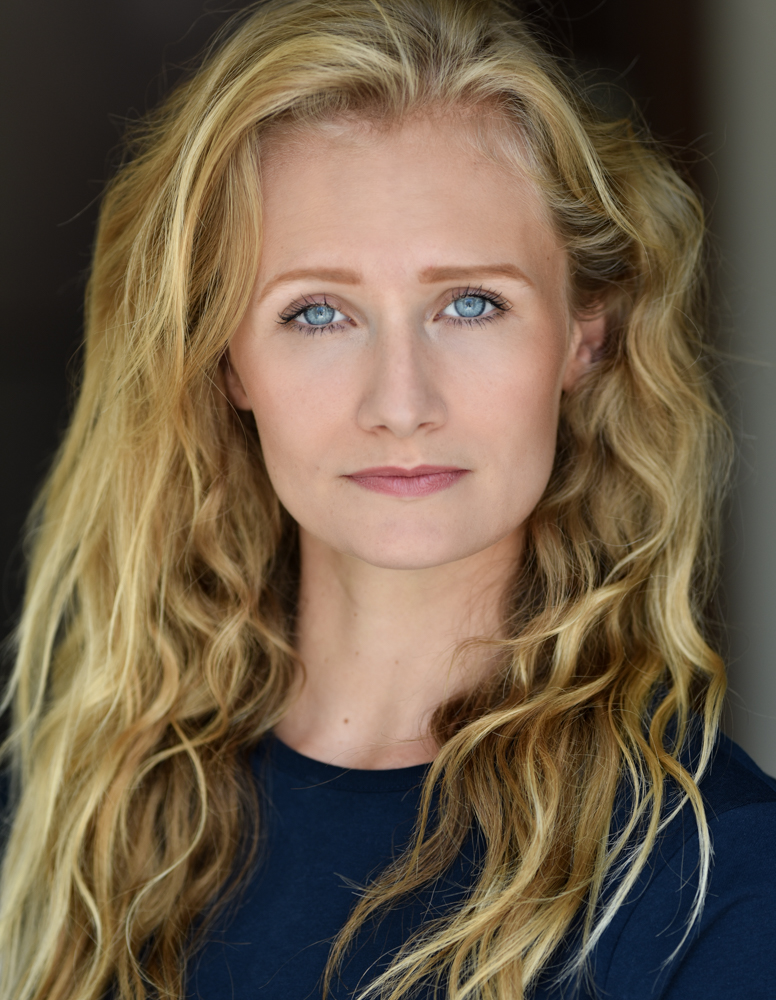 TRAININGCanterbury Christ Church University:			Vocal Studies, Singing, Acting				Dance - Hip Hop, Commercial. Basic Contemporary, Basic Ballet.		QUALIFICATIONS					OTHER SKILLSBA (Hons) Performing Arts Degree				Stage ManagementA Level Drama						Driving LicenceA Level Film Studies					AccentsBTEC Dance Diploma					Grade 4 Piano 							Running							Swimming							Basic SpanishPROFESSIONAL WORKProduction			Role			Year				Director Muscat Festival 2018 - Oman	Festival Dancer		January 2018-February 2018	Daniela ForbesThe Show Performance Company	Dancer			November 2017-Present 		Tillie Smith80’s On Show			Singer			June 2017- Present		Jade ChamberlainThe Lipsticks			Singer			March 2017- December 2017	Joanna FisherKylie On Show			Singer/Dancer		November 2016 - Present		Jade ChamberlainVarious Shows			Various Leads		April 2016 - October 2016		Magda PiegtrygaCinderella Pantomime		Prince Charming		December 2015 - January 2016 	Philip ShawScreamland Event		Deady McGee		October 2015			Paul HowseLet There Be Christmas Tour	Singer			December 2014 - January 2015	Alan WilliamsGet Happy Show			Guest Singer		July - August 2014		Keith SimmonsSociety Festival - France		Dancer			May 2014			Sophie GuarigliaTown Festival - Denmark		Dancer			September 2013			Sophie GuarigliaGet Happy Show			Dancer			July - August 2013		Keith SimmonsTHEATRE CREDITS:Production			Role			Year				DirectorWhat Could Have Been		Lead			2015				Patricia BajakovaPPA Live 2014			Dancer			2014				Sophie GuarigliaStrings Attached			Actor			2014				Nicola TapsellWitches of Eastwick		Gina			2014				Max ReynoldsMamma Mia!			Sophie			2011				Kerry BlaskettTV CREDITS:Programme			Role			Year				Channel AiredMamma Mia! 2			Air Hostess		2017				VariousThanks For The Memories		Stand-in (Tamzin Merchant)	2017				VariousThe Crown - Series 2		Mandy Rice-Davies	2017				Netflix		The Tunnel - Season 3		Waitress			2017				ITV	The Windsors Christmas Special	Extra			2016				Channel 4	‘Get Down’ - Music Video		Dancer			2016				Various		Head and Shoulders - Advert	Extra			2016				VariousRomans - Film			Extra			2015				Various		The Martian - Film		Extra			2015				VariousGuitar Heroes - Game		Extra			2015				N/A